NEW JERSEY AND PENNSYLVANIA CREDIT UNION FOUNDATIONS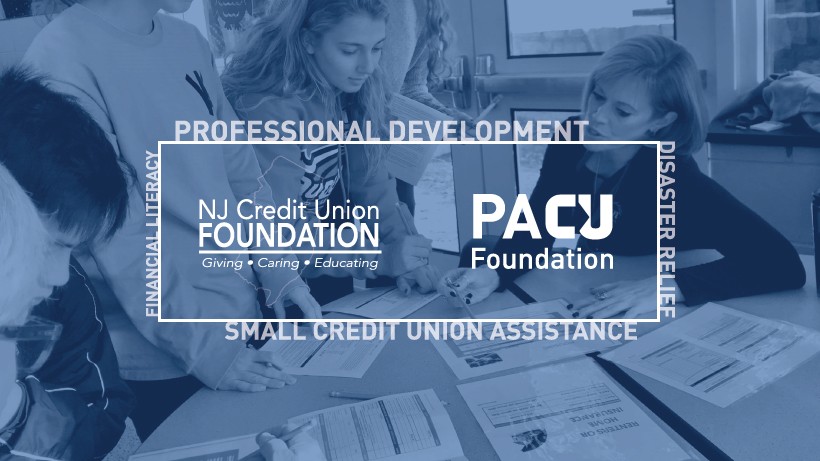 c/o 4309 North Front Street Harrisburg, PA 17110FINANCIAL LITERACY PROJECT GRANT APPLICATION INSTRUCTIONSThis Financial Literacy grant application may be used for several types of grants. You may apply for one Financial Literacy grant per year.Grant TypesSchool/Adult/Workplace Education ProgramsPrint, audio, visual materials purchase/distributionFinancial Literacy Website DevelopmentSchool Branch DevelopmentFinancial Reality FairsEligibilityAny credit union, chapter, school, or educational non-profit organizationSchool and non-profit organization applicants must partner with a credit union. The credit union must submit the applicationThe credit union, chapter, school and/or non-profit applicant must agree to invest 50% of the total project cost.The stated goal of the funded project must address advancement of financial literacy skillsApplication MaterialsApplication from the credit union, signed by the CEOCopies of bids or invoices for the projectBudget detail (Format: Expense line items/narrative of how the expense was determined/Amount)Plan for sustainability of the projectSchool Agreement (for School Branch Development)AwardsFinancial Literacy projects will be a maximum of $10,000 or 50% of the total project cost, whichever is less.A credit union may receive a maximum combined total of $10,000 in Foundation funding per year across the four grant Categories (Financial Literacy, Small Credit Union Assistance, Professional Development, Disaster Relief), but may not apply more than once each year per Grant Type (refer to Grant Types above).ReportingGrantees must submit a mid-year and year-end Monitoring Report for up to 24 months following the grant issue date. The Monitoring Report form will be supplied by the Foundation. Success measurements will be based on stated goals and measurable value to the credit union and/or its members.FINANCIAL LITERACY PROJECT GRANT APPLICATIONSection 1 - General InformationName of Credit Union or ChapterCharter # 	 President/CEO/Manager’s Name & Job Title  	                                                                         Address 	CU Contact’s Name & Job Title   	 CU Contact’s Telephone  	 CU Contact’s Email  	Name of Partnering Organization (if any)  	                                                                              Address	 Partner Contact’s Name & Job Title   	 Partner Contact’s Telephone  	 Partner Contact’s Email  	Section 2 – Project InformationHas the applicant applied for another Foundation grant this year?  	 What type of grant are you applying for? (Refer to page 1, Instructions, Grant Types)  	 What is the name of this project?  	 What is the main goal of this project?  	Please provide a summary of this project.  Attach additional sheets, if needed.  	When will the project start and end?  	How do you plan to sustain this project in the future? 	Does the applicant agree to invest at least 50% of the total project cost?  	                                     Will credit union applicants participate in a site-based component of this project?  	 Does the applicant agree to track and report the results of this project to the Foundation?(Refer to page 1, Instructions, Reporting)  	SECTION 3 - BUDGET – Refer to page 1, Instructions, AwardsAdd additional lines as needed. Attach bids/invoices.Total Project Cost  	 Total Requested from the Foundation   	Section 4. ANALYSIS - Your Credit Union’s Financial Condition and TrendsPart 1: Financial Assessment of Credit Union (Chapters do not have to complete this section.)Part 2: If Net Worth Ratio is under 8 and/or ROA is negative for any of the three periods listed above, please explain how this will be addressed. If any other adverse or weak financial ratios or trends are shown, please explain how this grant will benefit your credit union members and positively impact these ratios or trends.Section 5 - PRESIDENT / CEO / MANAGER / SIGNATURETotal Grant Request $   	 Printed Name  	 Title	 Signature	 Date  	GRANT CHECKLIST:Have you completed all information on this application?Have you attached any bids or invoices for the project?Have you completed the budget detail?Have you explained your plan for sustainability?Has the credit union’s CEO signed this application?Line ItemDescription or calculationApplicant will payFoundation RequestTotalYTDPrior YearTwo Years PriorCurrent YearPrior YearTwo Years PriorNet Worth RatioROADelinquency RatioCharge Off RatioOperating Expense/Asset RatioLoan/Asset RatioLoan GrowthAsset GrowthMembership Growth